Application for Participation in the Transylvania County Voluntary Agricultural District ProgramINSTRUCTIONS: Before completing the application please review the Transylvania County Voluntary Agricultural District Ordinance, and then fill out the form as accurately and completely as possible. APPLICANT/S: Name/s: _________________________________________________________________Address: _____________________________________________________________________________City: ______________________________State:_______ Zip Code:_______________________________Phone Number: (Home)___________________	(Work or Cell)__________________________________Email:________________________________________________________________________________In order to qualify for entry into a VAD, the land must meet the following requirements: Be must be real property that is engaged in agriculture as defined in N.C.G.S. § 106-581.1;If highly erodible land, as defined by NRCS, exists and the property is not in Present Use Tax Valuation Program, then the property must be in, or in the process of obtaining, a NRCS soil conservation plan. Be the subject of a Conservation Agreement, as defined in N.C.G.S. § 121-35, between the county and the owner of such land that prohibits non-farm use or development of such land for a period of at least ten years, except for the creation of not more than three lots that meet applicable county zoning and subdivision regulations (see below).Be in Transylvania CountyOWNER(S) CERTIFICATION I (We), the applicant(s), hereby certify that, to the best of my (our) ability, the foregoing application is complete and accurate. We further understand that acceptance into the Voluntary Agriculture District is a binding agreement on self, all successors and assigns with Transylvania County . If certified by the Agricultural Advisory Board, I (we) agree to sustain, promote, and encourage responsible agriculture in the district, support protection against nuisance suits, and I (we) agree to prohibit non-farm use of the land under this program for a period of ten years from the date certified by the Agricultural Advisory Board. My (our) contract with the county will be reviewed at the end of the 10-year term. At that time I (we) will have 30 days to withdraw from the agreement, or the property will be automatically re-enrolled another 10 year term. I (We) understand I (We) can exit this agreement at any time with written notice. Landowner(s) Signature(s):______________________________________________________________Date:__________________________________________ Notary Public AcknowledgmentState:________________	County: _____________________		(Seal here)I hereby certify that _______________________________ (Name of applicant) appeared before me on this ____________ day of _______________, 20____, and signed this form in my presence. ____________________________________________	__________________________Notary Public Signature					My Commission Expires (Date)Approval ProcessAg Advisory Board Chairperson Approval Signature: ___________________________________________ Printed Name:  ___________________________________________Date of Board meeting/approval of application: ___________________________________________ Cooperative Extension Representative Signature: _____________________________________________Printed Name: ____________________________________ Date: _______________________________Transylvania County Soil and Water Signature: ________________________________________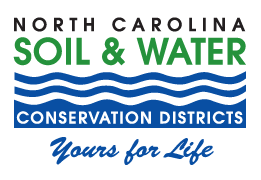 Printed Name: _____________________________________ Date: ______________________________Transylvania County Tax Office Signature: ____________________________________________Printed Name: _____________________________________ Date: ______________________________Note: all the above offices must have signed before this can be put on file with the register of deeds (it is not required to file a regular VAD application with the register of deeds).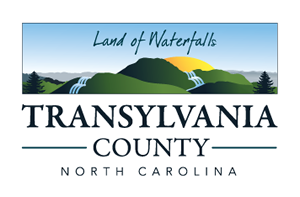 Transylvania Register of Deeds Signature: ____________________________________________Printed Name: _____________________________________ Date: ______________________________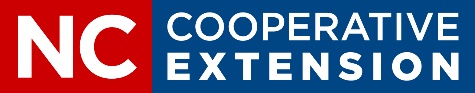 Property Information (enter all qualifying parcels to be entering in VAD)Property Information (enter all qualifying parcels to be entering in VAD)Property Information (enter all qualifying parcels to be entering in VAD)Property Information (enter all qualifying parcels to be entering in VAD)Property Information (enter all qualifying parcels to be entering in VAD)Name of OwnerStreet AddressParcel ## of acresUSDA Farm #